无锡市政府采购项目竞争性磋商文件政 府 采 购 编 号：WXJHCG2019-18采购项目名称：城防处水工建筑物及附属设施维修采  购  人：无锡市城市防洪工程管理处采 购 代 理 机 构：无锡市建汇建设工程咨询事务所有限公司二○一九年十月目  录第一部分   磋商邀请第二部分   供应商须知 第三部分    采购需求第四部分    合同书第五部分    附件（响应文件格式）第一部分.磋商邀请无锡市建汇建设工程咨询事务所有限公司受无锡市城市防洪工程管理处委托，就其城防处水工建筑物及附属设施维修进行竞争性磋商。欢迎你单位参加磋商并提请注意下列附表中的相关事项：第二部分. 供应商须知（一）遵循原则：公开透明原则、公平竞争原则、公正原则和诚实信用原则。（二）磋商文件：1.磋商文件包括本文件目录所列全部内容，供应商应仔细阅读，并在响应文件中充分响应磋商文件的所有要求。2.供应商应到江苏智汇锡建工程项目管理有限公司购买磋商文件及有关资料，按竞磋商文件要求提交全部资料并对磋商文件各项内容做出实质性响应，否则投标无效。3.供应商一旦参加本工程竞争性磋商，即表明承诺接受了本磋商文件中的所有条件和规定。4.磋商文件一经售出、一律不退，且仅作为本次竞争性磋商使用。（三）磋商文件的解释：1.供应商如有需要对竞争性磋商文件要求澄清的问题，请以书面提出，并按“磋商邀请”第6项规定的时间将电子邮件及书面传真（两种形式均须发送）至无锡市建汇建设工程咨询事务所有限公司，联系方式详见磋商邀请第14项。2.采购人、无锡市建汇建设工程咨询事务所有限公司将按“磋商邀请”第6项规定的时间对供应商针对竞争性磋商文件书面提出的要求澄清的问题进行书面答疑。3.本文件的最终解释权归采购人。（四） 磋商文件的补充或修正： 1．磋商截止时间五日前无锡市建汇建设工程咨询事务所有限公司可对磋商文件进行必要的澄清或者修改，并视具体情况，延长磋商时间。2．如需对磋商文件进行补充或修正，无锡市建汇建设工程咨询事务所有限公司将在无锡政府采购网、江苏政府采购网、中国政府采购网上发布更正公告，并用书面形式通知所有供应商，其作为磋商文件的一部分，与磋商文件具有同等约束力，供应商应立即以书面形式回复江苏智汇锡建工程项目管理有限公司，确认已收到修改文件。3. 供应商应在报价截止时间前关注原采购公告媒体上发布的相关更正公告。因供应商未尽注意义务，未及时全面地关注更正公告导致其提交的报价材料不符合磋商要求，而造成的损失及风险（包括但不限于未成交）由供应商自行承担。（五） 响应文件的组成：响应文件由证明文件、响应函、报价部分、技术文件四部分组成（装订成二册）（证明文件、响应函、技术文件装订成一册，报价部分装订成一册，还需提供包括所有响应文件内容的电子光盘一张。1.证明文件：第一部分：资格、资信证明文件（1）关于资格的声明函；（格式见附件）（2）供应商法定代表人授权委托书（法定代表人亲自参与的除外，格式见附件）；（3）供应商法定代表人身份证复印件及法定代表人授权代表身份证复印件并加盖公章（磋商时必须携带法定代表人身份证或法定代表人授权代表身份证原件）；（4）供应商企业法人营业执照、组织机构代码证、税务登记证复印件并加盖公章（磋商时必须提交原件或二维码清晰可扫描认证的复印件，三证合一的供应商只需提供统一社会信用代码的营业执照）；（5）供应商有效的水利水电工程施工总承包三级及以上资质证书复印件并加盖公章（磋商时必须提交原件或公证件）；（6）供应商有效的安全生产许可证复印件加盖公章（磋商时必须提交原件或公证件）；（7）项目负责人有效的二级及以上注册建造师证书和《建筑施工企业项目负责人安全生产考核合格证书》复印件并加盖公章（磋商时必须提交原件或公证件）；（8）授权委托人和项目负责人应具备与本企业签订的劳动合同和《职工养老保险手册》（内附2019年5月～2019年10月的缴费清单）或由社保机构出具本企业的2019年5月～2019年10月的缴费证明复印件并加盖公章（磋商时必须提交原件或网上查询带有二维码的打印件）；（9）供应商企业基本账户开户许可证复印件、投标保证金银行有效回单复印件并加盖公章（1、磋商时必须提交原件或公证件；2、提供投标担保函的供应商除外，提供投标担保函的供应商须按照磋商文件投标担保的相关规定执行）；（10）供应商近三个月中任意一个月份(不含投标当月)的财务状况报告（资产负债表和利润表）或由会计师事务所出具的2018年度的审计报告和所附已审财务报告复印件并加盖公章（磋商时提供原件或公证件）；（11）供应商近三个月中任意一个月份(不含投标当月)的依法缴纳税收的相关材料（提供相关主管部门证明或银行代扣证明）复印件并加盖公章（磋商时必须提交原件或公证件）；（12）供应商近三个月中任意一个月份(不含投标当月)的依法缴纳社会保障资金的相关材料（提供相关主管部门证明或银行代扣证明）复印件并加盖公章（磋商时必须提交原件或公证件）；（13）承诺书（格式见附件）。上述资格、资信证明文件必须全部提供，其中要求提交的原件必须与响应文件同时提交，如果原件正在年检（或换证），则必须提供法定年检（或换证）单位出具的有效证明原件。否则必须提供原件或公证件来予以证明。供应商所提交的资格、资信证明文件的完整与否，将直接影响其响应文件的审核结果。 第二部分：补充证明文件：（1）供应商简介和经营情况说明；（2）中小企业声明函；（如是，格式见附件）（3）残疾人福利性单位声明函；（如是，格式见附件）（4）项目管理机构配备情况表；（5）项目负责人简历表；（6）项目技术负责人简历表；(7)项目管理机构配备情况辅助说明资料；(8)其他供应商认为有必要提供的证明资料（参考评分标准）。2.响应函部分：（1）响应函 ；	（2）响应函附录（开标一览表）；（3）细目报价表。3.报价部分本项目报价应包括完成本合同所需设备、劳务、管理、材料、维护、利润、税金、政策性文件规定合同包含的所有风险、责任等各项应有费用。4、技术部分  按照评分标准中评分顺序编写。（六）响应文件的编制要求：1.所有文件、往来函件均应使用简体中文（规格、型号辅助符号除外）。2.响应文件由供应商按给定格式如实填写（编写），须由法人（盖章）、法定代表人或法定代表人授权代表签字或盖章，方为有效，未尽事宜可自行补充。3.供应商报价一律以人民币为报价结算货币，结算单位为“元”。4.响应文件格式部分，应由投标供应商按给定格式提供，不得更改。5.响应文件应用不褪色的黑色墨水书写或打印。6.响应文件统一采用A4纸，按照响应函格式中的顺序制作，并请编制目录及页码。7.响应文件密封要求：响应文件正本和响应文件电子光盘密封在一个封袋中并在封袋上清楚地表明“正本”，响应文件所有副本密封在另一个封袋中并在密封袋上清楚地标明 “副本”。所有响应文件封袋的封口处应加盖供应商印章。密封袋上还均应注明采购编号、项目名称、供应商名称。8.磋商文件中所需提供的原件资料装袋要求：需单独装在一个档案袋中，并在档案袋上清楚地标明“原件资料”，还应注明采购编号、项目名称、供应商名称。（磋商保证金收据和身份证可随身携带。）9.响应文件不应有涂改、增删和潦草之处，如有必须修改时，修改处必须有法人、法定代表人或法定代表人授权代表的签章。10.报价费用自理（七）无效响应文件的确认：供应商有下列情况之一者，其响应文件无效：1.未按磋商文件规定交纳磋商保证金的；2.响应文件未按磋商文件规定的期限、地点送达的；3.响应文件未按磋商文件要求签署、盖章的；4.供应商的法定代表人或法定代表人授权代表，未准时参加会议的；5.供应商的法定代表人授权代表无法定代表人授权委托书的；6.不具备磋商文件中规定的资格要求的；7.响应文件未按磋商文件规定的格式、内容和要求填写、制作的；8.响应文件书写潦草、字迹模糊不清、无法辨认的；9.响应文件中有磋商文件未允许提供的选择性内容的；10.恶意串通其他供应商，故意哄抬价格或压价的；11.提供虚假材料的（包括工商营业执照、财务报表、资格、资信证明文件等）；12.供应商为本项目提供整体设计、规范编制或者项目管理、监理、检测等服务的；13.响应文件中同一方案有选择性报价且未声明以哪一个为准的；14.未按要求提供电子光盘或光盘内容不全、格式不符要求的；15.报价超过磋商文件规定的预算金额或者最高限价的；16.经评标委员会认定供应商的报价明显低于其他通过符合性审查供应商的报价（有可能影响产品质量或者不能诚信履约的），且供应商未能在一小时内提供书面说明或相关证明材料的证明其报价合理性的；17.未通过响应文件资格性检查、响应文件符合性检查的；18.列入失信被执行人、重大税收违法案件当事人名单、政府采购严重违法失信行为记录名单及其他不符合《中华人民共和国政府采购法》第二十二条规定条件的；19.技术文件编制粗糙，缺漏项较多，或经评标委员会评审得分达不到技术标分值60%的；20.供应商的报价畸高或畸低，但总报价与各分项报价不能相互对应，在询标时没有合理的解释或者不能提供计算依据和报价依据的；21.不同供应商的响应文件的装订形式、纸张情况、目录序号、排版格式、文字风格等存在明显的相似性或一致性，特征显示由同一单位或者个人编制的；22.不同供应商响应文件中错误（或异常）一致或雷同、电子文档信息一致或雷同的；23.不同供应商的磋商保证金由同一企业或同一账户资金缴纳的；24.不同供应商的委托代理人、项目负责人以及其他相关人员有在同一个单位缴纳社会保险的；25.不同供应商聘请同一人为其磋商提供技术或经济咨询服务的；26.不同供应商的单位负责人为同一人或者存在直接控股、管理关系的；27.不同供应商委托同一单位或者个人办理磋商事宜；28.不同供应商的磋商文件载明的项目管理成员或者联系人为同一人的；29.不同供应商的磋商文件异常一致或者报价呈规律性差异；30.不同供应商的磋商文件相互混装；31.磋商文件中含有采购人不能接受的附加条件的；32.同一磋商文件中单位名称落款与公章不是同一单位的；33.响应文件内容不全或不符合法律、法规和磋商文件中规定的其他无效情形的。（八）开标、评标：1.开标工作程序1.1开标由采购人或者代理机构主持，邀请供应商参加。1.2 密封性审查：1.2.1由供应商或其推选的代表检查响应文件的密封情况；1.2.2经确认无误后，由采购人或者采购代理机构工作人员当众拆封。1.3  唱标1.3.1由采购人或采购代理机构工作人员，按照供应商签到时间顺序，宣布供应商名称、价格和磋商文件规定的需要宣布的其他内容。1.3.2唱标内容仅涉及开标一览表。2.资格性审查：2.1.1响应文件资格性检查由采购人和采购代理机构组建的资格审查小组负责。2.1.2依据法律法规和采购文件的规定，对磋商文件中的磋商保证金、法定代表人授权代表是否提供有效的身份证明和法定代表人授权委托书等资格、资信证明等进行审查，以确定供应商提供资格证明的合法性、真实性，是否具备磋商资格。3.评标工作程序：3.1由专家及采购人代表组成评标委员会，并实行回避制度。3.2磋商文件报价出现前后不一致的，除磋商文件另有规定外，按照下列规定修正：3.2.1响应文件中开标一览表（报价表）内容与响应文件中相应内容不一致的，以开标一览表（报价表）为准；3.2.2大写金额和小写金额不一致的，以大写金额为准；3.2.3单价金额小数点或者百分比有明显错位的，以开标一览表的总价为准，并修改单价；3.2.4总价金额与按单价汇总金额不一致的，以单价金额计算结果为准。3.2.5同时出现两种以上不一致的，按照上述3.2.1-3.2.4款规定的顺序修正。修正后的报价经供应商书面澄清、说明或者补正，并加盖公章，或者有法定代表人或其授权的代表签字作为确认后产生约束力，供应商不确认的，其响应文件无效。3.3正本与副本不符，以正本为准。3.4 响应文件符合性检查。3.4.1评标委员会对符合资格要求的供应商的响应文件进行符合性审查，以确定其是否满足磋商文件的实质性要求。3.4.2对于响应文件中含义不明确、同类问题表述不一致或者有明显文字和计算错误的内容，评标委员会应当以书面形式要求供应商出必要的澄清、说明或者补正。供应商的澄清、说明或者补正应当采用书面形式，并加盖公章，或者由法定代表人或其授权的代表签字。供应商的澄清、说明或者补正不得超出响应文件的范围或者改变响应文件的实质性内容。3.5比较与评价3.5.1响应文件资格性检查和符合性检查结束后，凡属于“（八）无效响应文件的确认”的响应文件不进入比较与评价程序。3.5.2经评审有效的响应文件按采购文件中规定的评标方法和标准，由评标委员会进行比较与评价。3.5.3评审全部结束后，由工作人员在公证或监督下，汇总各供应商商务标和技术标得分，确定各供应商总分和最终排序。4.信用信息查询4.1采购人或采购代理机构在2019年11月11日13:30前通过“信用中国”网站（www.creditchina.gov.cn）、中国政府采购网（www.ccgp.gov.cn）、“诚信江苏 ”（http://www.jscredit.gov.cn 和 http://www.jscredit.cn）等渠道查询供应商主体信用记录，被列入失信执行人、重大税收违法案件当事人名单、政府采购严重违法失信行为记录名单及其他不符合《中华人名共和国政府采购法》第二十二条规定条件的供应商。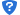 4.2采购人或采购代理机构通过规定渠道查询的供应商主体信用记录，将与项目其他采购资料一并档存。4. 评标方法供应商的响应文件通过资格性与符合性审查的，方可进入比较与评价程序。比较与评价采用综合评分法（计分均保留2位小数），评审委员会遵循公平、公正、择优原则，独立按照评分标准分别评定供应商的分值；评标结果按评审后得分由高到低顺序排列。得分相同的，按报价由低到高顺序排列。得分且报价相同的并列。响应文件满足磋商文件全部实质性要求，且按照评审因素的量化指标评审得分最高的供应商为排名第一的中标候选人。未列入本评分标准的其他条件不作为评分内容。具体评分标准如下：评分标准（1）价格（30分）：采用低价优先法计算，即满足磋商文件要求且价格最低的报价为评标基准价，其价格分为满分。其他供应商的价格分统一按照下列公式计算：报价得分=(评标基准价／投标报价)×价格权值×100。价格扣除：a.对小型和微型企业产品的价格给予6%的扣除，用扣除后的价格参与评审。参加磋商的中小企业，应当按照《政府采购促进中小企业发展暂行办法》（财库〔2011〕181号）的规定提供《中小企业声明函》（中小企业划型标准详见《关于印发中小企业划型标准规定的通知》工信部联企业〔2011〕300号）。b.监狱和戒毒企业参加政府采购活动视同小型、微型企业，享受评审价格扣除6%的政府采购优惠政策。参加报价的监狱和戒毒企业，应当按照财政部《司法部关于政府采购支持监狱企业发展有关问题》（财库〔2014〕68号）的规定提供由省级以上监狱管理局、戒毒管理局（含新疆生产建设兵团）出具的属于监狱企业的证明文件复印件。（按属于监狱和戒毒企业产品细目报价表认真填写，未按要求提供有效证明或相关内容表述不清的，不得享受价格扣除。）
 c.残疾人福利性单位参加政府采购活动视同小型、微型企业，享受评审价格扣除6%的政府采购优惠政策。参加报价的残疾人福利性单位，应当按照财政部民政部《中国残疾人联合会关于促进残疾人就业政府采购政策的通知》(财库[2017]141号)的规定提供《残疾人福利性单位声明函》（格式见附件）。残疾人福利性单位属于小型、微型企业的，不重复享受政策。（按属于残疾人福利性单位产品细目报价表认真填写，如未按要求填写和提供有效声明函的，不得享受价格扣除。）（二）商务部分（11分）1、企业信誉 3分供应商提供有效的质量管理体系认证、环境管理体系认证、职业健康安全管理体系认证且认证，每个1分，满分得3分，响应文件中提供复印件加盖，否则不得分。（提供原件备查）2、售后服务  5分以承诺书形式注明项目保修期、项目中主要分部分项工程保修期（不得小于国家规定保修期）、提供的主要设备、材料、配件的质保期，以及服务响应时间等相关服务承诺。3、项目管理机构   3分(1)项目主要管理人员（施工员、安全员、材料员、造价员、质检员）中具备中级及以上职称的一个得1分，最高得2分。响应文件中提供复印件（提供原件备查）。（2）项目经理具备中级及以上职称并提供半年内（2019年5月-2019年10月缴纳社保证明材料的得1分，响应文件中提供复印件，否则不得分。（提供原件备查）（三）技术部分（59分）1、施工组织设计       54分(1)项目整体施工方案描述（3分）对于整体项目的描述及整体施工组织设计描述。（2）对照清单，按照清单顺序，以表格形式逐一对应写明清单中的施工工艺等（23分）。表格形式1分，按照清单顺序1分，逐一对应3分（漏项、缺项不得分），施工工艺描述8分，投入人员（包括工种、人数等）得4分，施工工艺对应的施工规范、要求、图集等技术标准6分。(3)确保工程质量、工期所采取的具体措施及承诺（6分）。根据项目描述及清单，提供具体施工进度计划横道图，提供具体、工期保证措施。（4）设备、配件、材料、技术性能参数及配置水平     10分设备、配件、材料、技术性能参数及配置水平，根据清单描述，以表格形式对应清单逐项描述所提供的包含但不限于设备、配件、材料的品牌、规格型号及技术性能参数及配置水平、所有的数量、单价、总价。表格形式得1分；逐条对应清单（清单内容无的需写明无，不得漏项，漏项不得分）得1分，内容8分。(5)安全文明施工及环境保护措施（6分）。根据项目清单内容有针对性的写明所采取的安全文明施工及环境保护措施。(	6)工程项目实施的重点、难点和解决方案。（4分）(7)合理化建议（在确保工程质量的前提下，提出降低成本、缩短工期、减轻劳动强度的有效措施）。（2分）2、节能产品、环保产品      2分所提供产品属于政府优先采购产品并提供产品证书复印件或产品规格型号、品牌、证书编号的1个得1分；所提供产品属于环境标志产品并提供产品证书复印件或产品规格型号、品牌、证书编号的得1分。3、响应文件完整性、规范性 3分    响应文件完整得1分，按照评分标准顺序提供目录、材料得2分（不按照评分标准顺序2分不得分）。评委为5人以上的单数（含5人）时，计算分项得分时取平均值为供应商的得分，各分项得分合计即为供应商的总得分。响应文件无相应评分内容时，该项目为零分。供应商如对采购文件提出的合理要求不作出相应承诺或对采购商提出不合理要求的不予得标。每项评分的具体内容和方法由评委集体讨论，评委独立评分。所有评委打分的平均值为各供应商最终得分。最终得分最高者将为推荐中标候选人。评分办法及评分细则的解释权属采购人。未列入本评分细则的其他条件不作为评分内容。（十）定标：1.评标委员会根据磋商文件规定的评标方法和评标标准进行评审，按磋商文件的要求在3家中标候选单位中，依法确定中标供应商。中标候选人并列的，由采购人委托评标委员会采取随机抽取的方式确定中标供应商。无锡市建汇建设工程咨询事务所有限公司将在财政部门指定的政府采购信息发布媒体上发布中标公告。如有质疑，按《中华人民共和国政府采购法》等有关法规处理。2.磋商、开标及定标的整个过程均接受市政府采购监管部门的监督。3.在发布中标公告的同时，无锡市建汇建设工程咨询事务所有限公司将向中标人发出中标通知书。4.未中标供应商的响应文件正本、中标供应商的响应文件正本及副本（两份）留存，其余响应文件副本和原件退还各供应商。（十一） 废标的确认：在竞争性磋商采购中，出现下列情况之一的，应予废标：1.符合专业条件的供应商或者对采购文件作出实质性响应的供应商不足三家；2.出现影响采购公正的违法、违规行为；3.供应商的报价均超过采购预算，采购人不能支付的；4.因重大变故，采购任务取消。（十二）磋商保证金：1.供应商须从企业的法人基本存款帐户缴纳交纳磋商保证金10000元人民币/标段，磋商保证金必须在磋商截止时间前到达无锡市建汇建设工程咨询事务所有限公司指定帐户（单位：无锡市建汇建设工程咨询事务所有限公司，开户银行：中信银行无锡分行营业部，账号：7322010182600063393），受理地点：无锡市西新街8号（建设发展大厦）17楼；受理时间：法定工作日9：00～11：30；13：30～17：00，交纳时间以磋商保证金指定账户实际收到的时间为准，磋商保证金的有效期应为在磋商有效期满后28天内继续有效。（友情提示：为确保磋商保证金能按时到帐，请各供应商按要求提前将磋商保证金汇入专用账户内以免造成磋商无效。有疑问及时向代理机构联系，联系电话：0510-82702997。磋商保证金到账查询电话（财务部）：0510-82731504）2.磋商保证金可以使用以下形式支付，但不得使用现金支付：（1）银行汇票；（2）银行本票； （3）转帐支票； （4）电汇；（5）政府采购信用担保合作担保机构或信用融资合作银行出具的磋商担保（保函有效期不得低于有效期）。3.对于未能按要求提交磋商担保的投标，采购人将视为不响应磋商文件而予以拒绝。4.磋商保证金必须以企业法人的名义提交磋商保证金，且必须从企业的法人基本存款账户缴纳，但同时满足以下情形的除外：（1）供应商提交保函作为磋商担保的；（2）供应商提交的磋商担保符合本磋商文件“第二部分 供应商须知”第（十五）条第4款规定的。5.以个人、企业的办事处、分公司、子公司名义或他人账户、供应商企业的其他账户缴纳的磋商保证金无效。不得使用经过背书转让的支票、银行本票、银行汇票。凡提供无法承兑的转账支票、银行汇票、银行本票或电汇支付不成功的供应商，视为没有实质性响应磋商文件的要求，一律作无效处理；已经确定为中标人的，取消其中标人的资格，根据评标报告的排名先后顺序重新确定中标人。6.供应商在磋商截止时间前撤回已提交的响应文件的，采购人或者采购代理机构将自收到供应商书面撤回通知之日起５个工作日内，退还已收取的磋商保证金，但因供应商自身原因导致无法及时退还的除外。采购人或者采购代理机构将自中标通知书发出之日起5个工作日内退还未中标供应商的磋商保证金，自采购合同签订之日起5个工作日内退还中标供应商的磋商保证金或者转为中标供应商的履约保证金。如供应商在磋商截止期后撤回响应文件，则磋商保证金将作为违约金不予退还。7.中标供应商有下列情形之一的，采购人不予退还其交纳的磋商保证金；情节严重的，由财政部门将其列入不良行为记录名单，在一至三年内禁止参加政府采购活动，并予以通报：（1）中标后无正当理由不与采购人签订合同的；（2）将中标项目转让给他人，或者在响应文件中未说明，且未经过采购人同意，将中标项目分包给他人的；（3）拒绝履行合同义务的。（十三）中标无效的确认：（1）提供虚假材料谋取中标的；（2）采取不正当手段诋毁、排挤其他供应商的；（3）与采购单位、其他供应商恶意串通的；（4）向采购人行贿或者提供其他不正当利益的；（5）在磋商过程中与采购人进行协商谈判、不按照采购文件和中标供应商的响应文件订立合同，或者与采购人另行订立背离合同实质性内容的协议的；（6）拒绝有关部门监督检查或者提供虚假情况的。供应商有上述（1）至（5）项情形之一的，中标无效。有上述（1）至（6）项情形之一的，处以政府采购项目中标金额千分之五以上千分之十以下的罚款，列入不良行为记录名单，在一至三年内禁止参加政府采购活动，并予以公告，有违法所得的，并处没收违法所得，情节严重的，由工商行政管理机构吊销营业执照；构成犯罪的，依法追究刑事责任。（十四）签订、履行合同：1.采购人应当自中标通知书发出之日起三十日内，按照磋商文件和中标供应商响应文件的约定，与中标供应商签订书面合同。所签订的合同不得对磋商文件确定的事项和中标供应商响应文件作实质性修改。采购人不得向中标供应商提出任何不合理的要求，作为签订合同的条件，不得与中标供应商私下订立背离合同实质性内容的协议。合同经无锡市建汇建设工程咨询事务所有限公司见证后生效。2.签订合同时，中标人须向采购人交纳中标合同总金额10%的履约保证金。履约保证金在本项目验收合格后退还，不计利息。履约保证金的形式：支票、汇票、本票或者政府采购信用担保合作担保机构或信用融资合作银行出具的保函等非现金形式提交。3.无锡市建汇建设工程咨询事务所有限公司监督合同的履行。中标方非因不可抗力未履行招、响应文件和合同规定的义务，一经查实，招标代理机构将根据具体情况提请政府采购管理部门作出相应处理。（十五）政府采购信用担保：政府采购信用担保，是由专业担保机构为供应商向采购人、代理机构、金融机构提供的保证，主要包括投标担保、履约担保、融资担保三种形式。供应商可以根据自身情况，自行决定是否选择采用该三种信用担保形式。1.投标担保投标担保，是指由专业担保机构为供应商履行支付投标保证金的义务向采购人或者采购代理机构提供的保证担保。专业担保机构对供应商进行资信审查后出具投标担保函，供应商在投标有效期内发生撤回投标文件，或中标后因自身原因不签署政府采购合同等行为而应实际支付保证金的，由专业担保机构按照担保函的约定履行担保责任。供应商可以自愿选择是否采取投标担保函的形式交纳投标保证金。政府采购投标担保函格式见附件十三。2.履约担保履约担保，是指由专业担保机构为供应商支付履约保证金的义务向采购人提供的保证担保。专业担保机构根据中标供应商的中标、成交通知书为凭据，进行资信审查后出具履约担保函；供应商未按政府采购合同履行约定义务而应实际支付保证金的，由专业担保机构按照担保函约定履行担保责任。供应商可以自愿选择是否采取履约担保函的形式交纳履约保证金。政府采购履约担保函格式见附件十四。3.融资担保。融资担保，是指专业担保机构为供应商向银行融资提供的保证担保。供应商可以自愿选择是否采取融资担保的形式为政府采购项目履约进行融资。政府采购信用担保融资，是指以政府采购作为平台帮助中小企业融资，政府采购中标、成交的中小企业供应商，以中标、成交通知书和政府采购合同作为抵押凭据直接向银行贷款，或通过担保公司担保后向银行贷款，解决政府采购中标、成交的中小企业在履行合同过程中的资金困难。4.政府采购信用担保合作担保机构和信用融资合作银行中标供应商可以根据自身情况，自行决定是否选择采用投标、履约和融资三种信用担保形式，自主选择融资银行。除江苏省财政厅确定的江苏省再担保有限公司和无锡市财政局确定的科发投资担保有限公司为无锡市政府采购信用担保合作担保机构外，民生银行南京分行、江苏银行和中信银行南京分行（为江苏省政府采购信用融资合作银行）、浙商银行无锡分行（为无锡市政府采购信用融资合作银行）可以在无锡市范围内依法开展政府采购信用担保融资业务。5.合作担保机构及银行出具的投标担保函、履约担保函及银行保函等，均具有《财政部关于开展政府采购信用担保试点工作的通知》中列明的担保效力。除不可抗力外，无论基于何种原因，供应商一旦出现违约情形，承担保证责任的专业担保机构应当先行按照政府采购担保函及时进行偿付，偿付完成后，再按与供应商签订的协议约定内容进行追偿。（十六）其他：竞争性磋商文件的条款必须认真审阅，供应商应自行检查磋商文件页数是否齐全。若有遗漏、重复或不清楚，需立刻通知采购人予以更正；凡属对条款的误解所造成的价格失误，由供应商负责。政府采购投标担保函 （项目用）编号：                  （采购人或采购代理机构）：鉴于               （以下简称“供应商”）拟参加编号为        的             项目（以下简称“本项目”）投标，根据本项目磋商文件，供应商参加投标时应向你方交纳投标保证金，且可以投标担保函的形式交纳投标保证金。应供应商的申请，我方以保证的方式向你方提供如下投标保证金担保：一、保证责任的情形及保证金额（一）在供应商出现下列情形之一时，我方承担保证责任：1．中标后供应商无正当理由不与采购人或者采购代理机构签订《政府采购合同》；2．磋商文件规定的供应商应当缴纳保证金的其他情形。（二）我方承担保证责任的最高金额为人民币      元（大写           ），即本项目的投标保证金金额。二、保证的方式及保证期间我方保证的方式为：连带责任保证。我方的保证期间为：自本保函生效之日起    个月止。三、承担保证责任的程序1．你方要求我方承担保证责任的，应在本保函保证期间内向我方发出书面索赔通知。索赔通知应写明要求索赔的金额，支付款项应到达的账号，并附有证明供应商发生我方应承担保证责任情形的事实材料。2．我方在收到索赔通知及相关证明材料后，在　　　个工作日内进行审查，符合应承担保证责任情形的，我方应按照你方的要求代供应商向你方支付投标保证金。四、保证责任的终止1．保证期间届满你方未向我方书面主张保证责任的，自保证期间届满次日起，我方保证责任自动终止。2．我方按照本保函向你贵方履行了保证责任后，自我方向你贵方支付款项（支付款项从我方账户划出）之日起，保证责任终止。3．按照法律法规的规定或出现我方保证责任终止的其它情形的，我方在本保函项下的保证责任亦终止。五、免责条款1．依照法律规定或你方与供应商的另行约定，全部或者部分免除供应商投标保证金义务时，我方亦免除相应的保证责任。2．因你方原因致使供应商发生本保函第一条第（一）款约定情形的，我方不承担保证责任。3．因不可抗力造成供应商发生本保函第一条约定情形的，我方不承担保证责任。4．你方或其他有权机关对磋商文件进行任何澄清或修改，加重我方保证责任的，我方对加重部分不承担保证责任，但该澄清或修改经我方事先书面同意的除外。六、争议的解决因本保函发生的纠纷，由你我双方协商解决，协商不成的，通过诉讼程序解决，诉讼管辖地法院为          法院。七、保函的生效本保函自我方加盖公章之日起生效。保证人：（公章）                  年     月      日附2：                  政府采购履约担保函（项目用）                  （采购人）：                                         编号：鉴于你方与                    （以下简称供应商）于   年  月  日签定编号为   的《           政府采购合同》（以下简称主合同），且依据该合同的约定，供应商应在    年    月   日前向你方交纳履约保证金，且可以履约担保函的形式交纳履约保证金。应供应商的申请，我方以保证的方式向你方提供如下履约保证金担保：一、保证责任的情形及保证金额（一）在供应商出现下列情形之一时，我方承担保证责任：1．将中标项目转让给他人，或者在投标文件中未说明，且未经采购招标机构人同意，将中标项目分包给他人的；2．主合同约定的应当缴纳履约保证金的情形: （1）未按主合同约定的质量、数量和期限供应货物/提供服务/完成工程的；（2）                                                           。（二）我方的保证范围是主合同约定的合同价款总额的        %数额为         元（大写           ），币种为        。（即主合同履约保证金金额）二、保证的方式及保证期间我方保证的方式为：连带责任保证。我方保证的期间为：自本合同生效之日起至供应商按照主合同约定的供货/完工期限届满后     日内。如果供应商未按主合同约定向贵方供应货物/提供服务/完成工程的，由我方在保证金额内向你方支付上述款项。三、承担保证责任的程序1．你方要求我方承担保证责任的，应在本保函保证期间内向我方发出书面索赔通知。索赔通知应写明要求索赔的金额，支付款项应到达的帐号。并附有证明供应商违约事实的证明材料。如果你方与供应商因货物质量问题产生争议，你方还需同时提供        部门出具的质量检测报告，或经诉讼（仲裁）程序裁决后的裁决书、调解书，本保证人即按照检测结果或裁决书、调解书决定是否承担保证责任。2．我方收到你方的书面索赔通知及相应证明材料，在     工作日内进行核定后按照本保函的承诺承担保证责任。四、保证责任的终止1．保证期间届满你方未向我方书面主张保证责任的，自保证期间届满次日起，我方保证责任自动终止。保证期间届满前，主合同约定的货物\工程\服务全部验收合格的，自验收合格日起，我方保证责任自动终止。2．我方按照本保函向你方履行了保证责任后，自我方向你方支付款项（支付款项从我方账户划出）之日起，保证责任即终止。3．按照法律法规的规定或出现应终止我方保证责任的其它情形的，我方在本保函项下的保证责任亦终止。4．你方与供应商修改主合同，加重我方保证责任的，我方对加重部分不承担保证责任，但该等修改事先经我方书面同意的除外；你方与供应商修改主合同履行期限，我方保证期间仍依修改前的履行期限计算，但该等修改事先经我方书面同意的除外。五、免责条款1．因你方违反主合同约定致使供应商不能履行义务的，我方不承担保证责任。2．依照法律法规的规定或你方与供应商的另行约定，全部或者部分免除供应商应缴纳的保证金义务的，我方亦免除相应的保证责任。3．因不可抗力造成供应商不能履行供货义务的，我方不承担保证责任。六、争议的解决因本保函发生的纠纷，由你我双方协商解决，协商不成的，通过诉讼程序解决，诉讼管辖地法院为 法院。七、保函的生效本保函自我方加盖公章之日起生效。                                                     保证人：（公章）                                                         年     月      日第三部分．工程技术要求及工程规范本项目为城防处下辖江尖水利枢纽、仙蠡桥南北水利枢纽、利民桥水利枢纽、伯渎港水利枢纽、严埭港水利枢纽水工建筑物及附属设施的维修。具体施工内容如下（内容为项目整体描述，实际工作内容及工程量按照清单、提供的图纸为准）：城防处各枢纽简介：无锡市城市防洪工程管理处所辖工程包括江尖水利枢纽、仙蠡桥水利枢纽、利民桥水利枢纽、伯渎港水利枢纽、严埭港水利枢纽及北塘联圩闸站工程以及一座市级防汛物资仓库。枢纽分布在无锡市梁溪、新吴、惠山三个区。江尖水利枢纽位于市中心大运河与古运河的交汇处，仙蠡桥水利枢纽工程位于无锡市京杭运河与梁溪河的交汇处，利民桥水利枢纽位于梁溪区古运河与京杭大运河交汇处，伯渎港位于新吴区江溪街道联心村内的伯渎港上，严埭港水利枢纽位于惠山区严埭港、锡北运河和白屈港交汇处。一标段各枢纽及北塘联圩水工建筑物维修    各枢纽按照清单内容，内外墙面出新，包含破损、脱落部分铲除油漆层，并修复至与完好涂料层一致，出新中铲除部分面积不得少于下面描述面积，铲除并修补出新部分面积以采购人现场确认指定为准，超出部分面积费用不再另外增加，供应商自行承担。江尖水利枢纽工作桥钢结构部分出新450㎡，工作桥墩出新280㎡，水工翼墙部分出新1430㎡，其中铲除后修补出新面积约为400㎡； 仙蠡桥水利枢纽南北枢纽闸墩出新600㎡，南北枢纽翼墙、隔流墙出新800㎡，其中需铲除涂料面重新修补出新约300㎡；利民桥水利枢纽抹灰面出新2500㎡，围墙117个孔（125cm*95cm)内清理干净，砖砌封堵。伯渎港水利枢纽铲除涂料面80㎡，泵站侧翼墙、隔流墩出新320㎡，水闸部分挡墙表面出新1200㎡，水闸浆砌块石面整体勾缝修补930㎡；严埭港水利枢纽水工建筑物表面出新1717㎡，其中铲除涂料面后修补出新约为150㎡。伯渎港一间卫生间改造，面积约18㎡，拆除至毛坯，垃圾清运，卫生间做隔断、砌筑隔墙、水电改造后做防水，重新贴地砖、墙砖、吊顶及购买安装卫生间大便器、小便器等器具及热水器、浴霸等。2、江尖、利民桥、严埭港枢纽生活设施改造   （1）江尖两间卫生间改造，面积36㎡，拆除至毛坯，垃圾清运，卫生间做隔断、水电改造后做防水，重新贴地砖、墙砖、吊顶及购买安装卫生间大便器、小便器等器具及热水器、浴霸等；（2）严埭港两间卫生间改造，面积约18㎡，拆除至毛坯，垃圾清运，卫生间做隔断、砌筑隔墙、水电改造后做防水，重新贴地砖、墙砖、吊顶及购买安装卫生间大便器、小便器等器具及热水器、浴霸等；（3）利民桥两间卫生间改造，面积约36㎡，拆除至毛坯，垃圾清运，卫生间做隔断、水电改造后做防水，重新贴地砖、墙砖、吊顶及购买安装卫生间大便器、小便器等器具及热水器、浴霸等。3、仙蠡桥泵站进水廊道及涵洞出水口顶板铺装工程仙蠡桥原地坪凿除原水泥砂浆粉层，面积约为352㎡，并铺设3cm以上厚度的30cm*30cm花岗岩贴面，制作安装∠50×50×5热镀锌角钢包边于混凝土孔口；角钢表面2遍环氧富锌漆。4、伯渎港、仙蠡桥枢纽控制室维修 （1）仙蠡桥中控室静电地板老化开裂，需拆除原地板面层更换钢制静电地板120㎡；（2）伯渎港控制室墙面、顶面、单独背景墙为铝塑板贴面，现铝塑板胶水失效造成铝塑板脱落严重，地面为贴面地板，破损开裂，需要拆除维修。其中吊顶更换50㎡（包含灯具），墙面装饰板更换120㎡，控制室地板更换为钢制静电地板共60㎡。5、严埭港枢纽建筑物维修严埭港自来水管改造。枢纽进水总管开始改造，重新铺设自来水管，到泵房技术供水和生活用水，到管理房门卫上闸首现地房用水，到储备中心仓库用水。青联桥总管分路到节制闸三楼楼梯间用水。水管总长约945米，检修井15座。船闸靠船墩不锈钢栏杆维修。需补充5cm*2.5cm方管194m,φ 6.5cm圆管153m,φ 2.5cm圆管726m，材料为304不锈钢，焊接加工。管理所6扇门更换。防盗门更换约14.28㎡，防火门更换4.76㎡，室内木门6.72㎡。含锁具等五金件。混凝土工程。1、原散水均存在不同程度的破损、沉降，现计划破除原散水坡后重做，散水总面积为120㎡，平均厚度取15cm。2、外河挡墙旁砼路起伏破损严重，现计划破除后重新浇筑，路总面积为187㎡。3、枢纽门头前道路到边有高差，存在一定安全隐患，现计划填充拓宽部分道路，体积约为30m³。上闸首伸缩缝盖板。上闸首一伸缩盖板破损脱落，须拆除后重新安装不锈钢盖板，约13米。仓库顶屋面更换410㎡.原彩钢瓦屋面拆除，安装彩钢夹芯板屋面，原有不锈钢天沟的拆装，并安装支架、屋面防水卷材，女儿墙压顶。节制闸启闭机室吊顶及节制闸楼梯间屋面压顶、屋内吊顶、防水处理。节制闸启闭机室吊顶破损严重需更换，面积约为130㎡；节制闸楼梯间屋面压顶损坏严重，需重新加筑，面积约为5㎡；节制闸楼梯间屋面防水面积为㎡，节制闸楼梯间内吊顶烂穿需重新做，面积为27㎡。船闸更换新电缆沟盖板，（钢纤维砼B级800*500*60），约137m。二标段各枢纽及北塘联圩主副厂房及附属设施维修各枢纽按照清单内容，内外墙面出新，包含破损、脱落部分铲除油漆层，并修复至与完好涂料层一致，出新中铲除部分面积不得少于下面描述面积，铲除并修补出新部分面积以采购人现场确认指定为准，超出部分面积费用不再另外增加，供应商自行承担。仙蠡桥内墙出新中铲除并修补出新面积约为300㎡；江尖内墙出新中铲除并修补出新面积约为250㎡；利民桥内墙出新中铲除并修补出新面积约为400㎡，利民桥外墙出新中铲除并修补出新面积约为250㎡；伯渎港内墙出新中铲除并修补出新面积约为300㎡，伯渎港外墙出新中铲除并修补出新面积约为600㎡；严埭港泵站水闸内外墙铲除铲除并修补出新面积约为500㎡，仓库需要女儿墙部分及墙体铲除粉刷层，另外也包括仓库内外墙出新中铲除并修补出新部分。利民桥中控室地板约192㎡，拆除面层、支架修复、更换安装600mm*600mm*40mm陶瓷面静电地板。2、利民桥枢纽船闸节制闸木结构维修改造 利民桥新建钢梯0.77吨、制作安装钢梯上的栏杆。将水闸木制栏杆更换为烤漆仿古热镀锌钢制栏杆，部分栏杆柱头内置灯具，将美人靠栏杆改为氟碳铝合金栏杆；将水闸木制门窗更换成仿古铝合金门窗，样式同出水平台仿古铝合金门窗，面积约为146㎡；将管理楼部分木质门窗更换为仿古铝合金门窗，面积约为44.31㎡，增加品牌指纹锁2把。供应商所投产品、材料等及施工工艺均满足需国家质量标准、部颁标准及行业规范的最新要求，符合国家各项强制性规范及安全标准。清单中所用涂料、油漆选用无锡市造漆厂有限公司、上海中南建筑材料有限公司、立邦中国在中国公司所产的产品或者取得环境标志的产品。清单中所用水管管道选用联塑、伟星、公元品牌中任意品牌。清单中涉及政府采购品目清单中政府强制采购产品的，并提供所投产品的品牌、规格型号、证书编号等认证信息或认证证书复印件。以《关于印发节能产品政府采购品目清单的通知》（财库〔2019〕19号）清单为准，此项目中包括但不限于电热水器、便器、水嘴等，项目中涉及但供应商未选用政府强制采购产品的投标文件视为无效投标文件。环境产品以《关于印发环境标志产品政府采购品目清单的通知》（财库〔2019〕18号）清单为准。清单中如脚手、船只租赁等措施费用未单独列清单的，费用包含于清单中，不另外增加。清单报价中包含建渣外运及堆场费用、现场保洁等措施费用。严埭港自来水管道敷设由于场地限制，土方开挖需考虑人工开挖及回填。第四部分  合同条款及格式（一）合同协议书（格式）采购人（全称）：                           供应商（全称）：                           根据《中华人民共和国合同法》及有关法律规定，遵循平等、自愿、公平和诚实信用的原则，双方就                   施工及有关事项协商一致，共同达成如下协议：一、工程概况1.工程名称：                              2.工程地点：                              3.资金来源：                              4.工程范围和内容：                                   5.工程造价：预算造价金额（大写）                    （小写）           元。二、合同工期1.计划开工日期：       年   月   日；计划竣工日期：     年   月   日；工期总日历天数：    天。工期总日历天数与根据前述计划开竣工日期计算的工期天数不一致的，以工期总日历天数为准。2.在施工过程中，如遇下列情况，可顺延工期。顺延期限，应由双方及时协商，签订协议，并报有关部门备案。（1）由于人力不可抗的灾害，而被迫停工；（2）因发包方变更计划或变更施工内容，不能继续施工或需增加时长。3.因供应商原因造成工期延误，逾期完工违约金的计算方法为：每拖延一天中标人须按中标价的万分之五支付违约金。因供应商原因造成工期延误，逾期完工违约金的上限：签约合同价的5%。逾期完工违约金扣除金额达到上限，采购人有权指定分割或终止合同，并有权追索赔偿。三、质量标准及工程验收1.工程质量符合：                              标准。2.适用于工程的标准规范包括：                                  。3.分部分项验收：根据国家有关工程施工验收规范、标准及合同约定，经供应商自检合格并具备验收条件的，供应商应提前通知采购人进行验收，采购人应及时响应供应商的验收申请并组织验收，分部分项工程未经验收的，不得进入下一道工序施工。4.竣工验收：（1）供应商已完成合同约定的内容和份数备齐的完工资料（开工申请表、变更申请报告、施工记录、工程价款支付申请书、主要材料、构配件和设备申报表、工程量报验单、单元工程施工质量报验单、会议纪要等），供应商向采购人报送完工验收申请报告；（2）供应商向采购人提出完工验收报告后，采购人应及时组织工程完工验收，并及时办理拨款手续；（3）完工验收不合格的，采购人应按照验收意见发出指示，要求供应商对不合格工程返工、修复或采取其他补救措施，由此增加的费用和（或）延误的工期由供应商承担。供应商在完成不合格工程的返工、修复或采取其他补救措施后，应重新提交完工验收申请报告，并按本项约定的程序重新进行验收。（4）工程审计结束，报请市水利局组织工程竣工验收。5.质量争议检测合同当事人对工程质量有争议的，由双方协商确定的工程质量检测机构鉴定，由此产生的费用及因此造成的损失，由责任方承担。合同当事人均有责任的，由双方根据其责任分别承担。6.质量保修（1）工程保修期为自工程竣工验收合格之日起1年，项目中工程内容按照国家规定及供应商承诺超过一年的按照保修期长的执行。（2）工程质量保修范围：                                       。（3）供应商在质量保修期内，按照有关法律规定和合同约定，承担工程质量保修责任。四、变更1.承包方严格按照施工合同文本所明确的内容施工，不得随意调整、改动。供应商收到经采购人签认的变更指示后，方可实施变更。变更中要明确变更的理由、施工说明、工程量计算及预算的调整。2.未经采购人签认的变更，供应商不得擅自对工程的任何部分进行变更；因供应商擅自变更所引起的一切损失由供应商承担。五、工程款结算与支付1.工程最终结算价格按照无锡市财政评审中心审核意见书确定的审计价结算。2.合同订立生效后，采购人向供应商支付合同金额30%的预付款；工程完工验收合格之后，采购人向供应商支付合同金额40%的进度款；工程完成审计后，以审计价作为工程最终结算价格，采购人向供应商支付工程余款。六、项目负责人采购人项目负责人：       ，职务：      ；联系电话：               ；供应商项目负责人：       ，职务：      ；联系电话：               ；七、合同文件构成及优先顺序组成合同文本的各项文件应互相解释，互为说明，合同文本的构成及优先顺序如下：（1）合同协议书；（2）中标通知书（如果有）；（3）投标函及其附录（如果有）；（4）专用合同条款及其附件；（5）通用合同条款；（6）技术标准和要求；（7）已标价工程量清单或预算书；（8）图纸；（9）其他合同文件。在合同订立及履行过程中形成的与合同有关的文件均构成合同文件组成部分，并根据其性质确定优先解释顺序。上述各项合同文件包括合同当事人就该项合同文件所作出的补充和修改，属于同一类内容的文件，应以最新签署的为准。八、签订时间本合同于    年    月    日签订。九、签订地点本合同在                         签订。十、争议解决合同当事人可以就争议自行和解，如争议无法和解，合同当事人按照以下顺序解决争议：（1）向约定的仲裁委员会申请仲裁；（2）向有管辖权的人民法院起诉。十一、补充协议合同未尽事宜，合同当事人另行签订补充协议，补充协议是合同的组成部分。十二、合同生效本合同自        年    月   日生效。十三、合同份数本合同一式 陆 份，均具有同等法律效力，采购人执 肆 份，供应商执 贰 份。本合同双方约定甲方、乙方、采购代理机构盖章后生效采购人：(公章)                     供应商：(公章)法定代表人：                       法定代表人或其委托代理人：（签字）                               （签字）采购代理机构：无锡市建汇建设工程咨询事务所有限公司（盖章）地  址：无锡市西新街8号建设发展大厦17楼房屋建筑工程质量保修书采购人（全称）：供应商（全称）：为保证 城防处水工建筑物及附属设施维修  （工程名称）在合理使用期限内正常使用，采购人供应商协商一致签订工程质量保修书。供应商在质量保修期内按照有关管理规定及双方约定承担工程质量保修责任。一、工程质量保修范围和内容质量保修范围包括地基基础工程、主体结构工程、屋面防水工程和双方约定的其他土建工程，以及电气管线、上下水管线的安装工程，供热、供冷系统工程等项目。具体质量保修内容双方约定如下：按合同承包范围内容。二、质量保修期质量保修期从工程实际竣工并交付采购人之日算起。分单项竣工验收的工程，按单项工程分别计算质量保修期。双方根据国家有关规定，结合具体工程约定质量保修期如下：1、地基基础工程和主体结构工程为设计文件规定的该工程合理使用年限；2、除基础、主体及防水外的其他土建工程、装修为  贰  年，屋面防水工程、有防水要求的卫生间、外墙面的防渗漏为  伍  年；3、电气管线、上下水管线安装工程为  贰  ；4、供热及供冷为  贰  个采暖期及供冷期；5、室外的上下水和小区道路等市政公用工程为  贰  年；6、其他约定：投标文件中供应商承诺质保期长于上述质保约定的，按照供应商承诺质保期履行。7、质量保修期自工程竣工验收合格之日起计算。三、质量保修责任1、属于保修范围和内容的项目，供应商应在接到修理通知之日后7天内派人修理。供应商不在约定期限内派人修理，采购人可委托其他人员修理，采购人扣除供应商委托其他人修理产生的费用。2、发生须紧急抢修事故（如上水跑水、暖气漏水漏气、燃气漏气等），供应商接到事故通知后，应立即到达事故现场抢修。非供应商施工质量引起的事故，抢修费用由采购人承担。3、在国家规定的工程合理使用期限内，供应商确保地基基础工程和主体结构的质量。因供应商原因致使工程在合理使用期限内造成人身和财产损害的，供应商应承担损害赔偿责任。五、其他双方约定的其他工程质量保修事项：  无。本工程质量保修作书为施工合同附件，由施工合同采购人供应商双方共同签署。发  包  人（公章）：               承  包  人（公章）：法定代表人（签字）：               法定代表人（签字）：年   月   日                      年  月    日履约担保格式文本供应商履约保函(采购人名称)：鉴于你方作为采购人已经与 (供应商名称)(以下称“供应商”)于年月日签订了 (工程名称)施工承包合同(以下称“主合同”)，应供应商申请，我方愿就供应商履行主合同约定的义务以保证的方式向你方提供如下担保：一、保证的范围及保证金额我方的保证范围是供应商未按照主合同的约定履行义务，给你方造成的实际损失。我方保证的金额是主合同约定的合同总价款%，数额最高不超过人民币元(大写)。二、保证的方式及保证期间我方保证的方式为：连带责任保证。我方保证的期间为：自本合同生效之日起至主合同约定的工程竣工日期后日内。你方与供应商协议变更工程竣工日期的，经我方书面同意后，保证期间按照变更后的竣工日期做相应调整。三、承担保证责任的形式我方按照你方的要求以下列方式之一承担保证责任：(1)由我方提供资金及技术援助，使供应商继续履行主合同义务，支付金额不超过本保函第一条规定的保证金额。(2)由我方在本保函第一条规定的保证金额内赔偿你方的损失。四、代偿的安排你方要求我方承担保证责任的，应向我方发出书面索赔通知及供应商未履行主合同约定义务的证明材料。索赔通知应写明要求索赔的金额，支付款项应到达的帐号，并附有说明供应商违反主合同造成你方损失情况的证明材料。你方以工程质量不符合主合同约定标准为由，向我方提出违约索赔的，还需同时提供符合相应条件要求的工程质量检测部门出具的质量说明材料。我方收到你方的书面索赔通知及相应证明材料后，在工作日内进行核定后按照本保函的承诺承担保证责任。五、保证责任的解除1、在本保函承诺的保证期间内，你方未书面向我方主张保证责任的，自保证期间届满次日起，我方保证责任解除。2、供应商按主合同约定履行了义务的，自本保函承诺的保证期间届满次日起，我方保证责任解除。3、我方按照本保函向你方履行保证责任所支付的金额达到本保函保证金额时，自我方向你方支付(支付款项从我方帐户划出)之日起，保证责任即解除。4、按照法律法规的规定或出现应解除我方保证责任的其它情形的，我方在本保函项下的保证责任亦解除。我方解除保证责任后，你方应自我方保证责任解除之日起个工作日内，将本保函原件返还我方。六、免责条款1、因你方违约致使供应商不能履行义务的，我方不承担保证责任。2、依照法律法规的规定或你方与供应商的另行约定，免除供应商部分或全部义务的，我方亦免除其相应的保证责任。3、你方与供应商协议变更主合同(符合主合同合同条款第15条约定的变更除外)，如加重供应商责任致使我方保证责任加重的，需征得我方书面同意，否则我方不再承担因此而加重部分的保证责任。4、因不可抗力造成供应商不能履行义务的，我方不承担保证责任。七、争议的解决因本保函发生的纠纷，由贵我双方协商解决，协商不成的，任何一方均可提请工程所在地法院诉讼解决。八、保函的生效本保函自我方法定代表人(或其授权代理人)签字或加盖公章并交付你方之日起生效。本条所称交付是指：。担保人： (盖单位章)法定代表人或其委托代理人：(签字)地    址：邮政编码：电    话：传    真：年  月   日    备注：本履约担保格式可以采用经采购人同意的其他格式，但相关内容不得违背合同约定的实质性内容。第五部分．附件（投标文件格式）投标文件采购编号：项目名称：			投标文件内容：					年月日时分开标，此时间以前不得开封；投标供应商：	                   （盖公章）法定代表人或其委托代理人：	          （签字或盖章）日  期： 年 月日（一）投标函（格式）致：无锡市建汇建设工程咨询事务所有限公司一、根据已收到的采购编号为             的    （采购项目名称 ）   的竞争性磋商采购文件，遵照国家法律、法规和规章的有关规定，我方经过踏勘现场和对采购文件等所有文件的研究后，我方愿以人民币(大写)      元（RMB￥      元）的投标报价并按上述合同条款质量标准和工程量清单的条件要求承包上述工程的施工、竣工，并承担任何质量缺陷保修责任。二、我方已详细审核全部采购文件，包括修改文件（如有时）及有关附件，并响应采购文件各条款。三、我方承认投标函附录是我方投标函的组成部分。四、一旦我方中标，我方保证按合同协议书中规定的工期    日历天内完成并移交全部工程。五、除非另外达成协议并生效，你方的中标通知书和本投标文件将成为约束双方的合同文件的组成部分；六、我方将采取一切有效技术、管理措施，确保该工程质量达到        等级。我公司出具的项目负责人为：        ，资质及职称情况：             。七、我方愿意提供无锡市建汇建设工程咨询事务所有限公司在采购文件中要求的文件、资料（具体内容如下）：1.证明文件：第一部分：资格、资信证明文件（1）关于资格的声明函；（格式见附件）（2）投标供应商法定代表人授权委托书（法定代表人亲自参与投标的除外，格式见附件）；（3）投标供应商法定代表人身份证复印件及法定代表人授权代表身份证复印件并加盖公章（投标时必须携带法定代表人身份证或法定代表人授权代表身份证原件）；（4）投标供应商企业法人营业执照、组织机构代码证、税务登记证复印件并加盖公章（投标时必须提交原件或二维码清晰可扫描认证的复印件，三证合一的投标供应商只需提供统一社会信用代码的营业执照）；（5）投标供应商有效的水利水电工程施工总承包三级及以上资质证书复印件并加盖公章（投标时必须提交原件或公证件）；（6）投标供应商有效的安全生产许可证复印件加盖公章（投标时必须提交原件或公证件）；（7）项目负责人有效的二级及以上注册建造师证书和《建筑施工企业项目负责人安全生产考核合格证书》复印件并加盖公章（投标时必须提交原件或公证件）；（8）授权委托人和项目负责人应具备与本企业签订的劳动合同和《职工养老保险手册》（内附2019年5月～2019年10月的缴费清单）或由社保机构出具本企业的2019年5月～2019年10月的缴费证明复印件并加盖公章（投标时必须提交原件或网上查询带有二维码的打印件）；（9）投标供应商企业基本账户开户许可证复印件、投标保证金银行有效回单复印件并加盖公章（1、投标时必须提交原件或公证件；2、提供投标担保函的供应商除外，提供投标担保函的供应商须按照磋商文件投标担保的相关规定执行）；（10）投标供应商近三个月中任意一个月份(不含投标当月)的财务状况报告（资产负债表和利润表）或由会计师事务所出具的2018年度的审计报告和所附已审财务报告复印件并加盖公章（投标时提供原件或公证件）；（11）投标供应商近三个月中任意一个月份(不含投标当月)的依法缴纳税收的相关材料（提供相关主管部门证明或银行代扣证明）复印件并加盖公章（投标时必须提交原件或公证件）；（12）投标供应商近三个月中任意一个月份(不含投标当月)的依法缴纳社会保障资金的相关材料（提供相关主管部门证明或银行代扣证明）复印件并加盖公章（投标时必须提交原件或公证件）；（13）承诺书（格式见附件）。上述资格、资信证明文件必须全部提供，其中要求提交的原件必须与投标文件同时提交，如果原件正在年检（或换证），则必须提供法定年检（或换证）单位出具的有效证明原件。否则必须提供原件或公证件来予以证明。投标供应商所提交的资格、资信证明文件的完整与否，将直接影响其投标文件的审核结果。 第二部分：补充证明文件：（1）投标供应商简介和经营情况说明；（2）中小企业声明函；（如是，格式见附件）（3）残疾人福利性单位声明函；（如是，格式见附件）（4）项目管理机构配备情况表；（5）项目负责人简历表；（6）项目技术负责人简历表；(7)项目管理机构配备情况辅助说明资料；(8)其他投标供应商认为有必要提供的证明资料（参考评分标准）。2.响应函部分：（1）响应函 ；	（2）响应函附录（开标一览表）；（3）细目报价表。3.报价部分本项目报价应包括完成本合同所需设备、劳务、管理、材料、维护、利润、税金、政策性文件规定合同包含的所有风险、责任等各项应有费用。4、技术部分  按照评分标准中评分顺序编写。（六）投标文件的编制要求：1.所有文件、往来函件均应使用简体中文（规格、型号辅助符号除外）。2.投标文件由投标供应商按给定格式如实填写（编写），须由法人（盖章）、法定代表人或法定代表人授权代表签字或盖章，方为有效，未尽事宜可自行补充。八、我方同意按采购文件中的规定，本投标文件报价的有效期限为中标通知书发出之日起90天。九、如果我方的投标文件被接受，我方将履行采购文件中规定的每一项要求，按期、按质、按量，完成交货任务。十、我方认为你们有权决定成交人。十一、我方愿意遵守《中华人民共和国政府采购法》，并按《中华人民共和国合同法》和合同条款履行自己的全部责任。在合同履行过程中，双方如有争议，由无锡市建汇建设工程咨询事务所有限公司协调解决。如协商不能解决，双方可向无锡仲裁委员会按其仲裁规则申请仲裁，十二、我方认可并保证遵守采购文件的所有规定，放弃对采购文件提出质疑的权利。十三、我方愿意按采购文件的规定交纳人民币    万元的投标保证金。如我放在报价截止期后撤回报价及成交拒绝遵守报价承诺或拒绝在规定的时间内与采购人签订合同，则投标保证金将被贵方没收。十四、如果我方被确定为中标人，我方愿意在签订合同时交纳成交合同总金额10%的履约保证金。且我方如无不可抗力，又未履行采购文件、投标文件合同条款的，一经查实，我方愿意赔偿由此而造成的一切损失，并同意接受按采购文件的相关要求对我方进行的处理。投标供应商：（盖章）法定代表人或委托代理人：（签字或盖章）电话：                   传真：地址：                   邮编：开户名称：                       开户银行：                  开户账号：（二）承诺书一（格式）                             （供应商名称）在此承诺：1．本公司（单位）对本项目         所提供的货物和服务均满足竞争性磋商文件要求；2．本公司（单位）具备履行合同所必需的设备和专业技术能力；3. 本公司未被“信用中国”网站（www.creditchina.gov.cn）列入失信执行人、重大税收违法案件当事人名单、政府采购严重违法失信行为记录名单。如违背上述承诺，本公司（单位）将承担一切法律责任。供应商（盖章）：法定代表人或法定代表人授权代表签字或盖章：日      期：    年    月   日承诺书二（格式）质量及工期保证（格式）                              （投标供应商名称）在此承诺：本公司对                             项目（编号：      ）的质量及工期承诺如下：1、2、投标供应商（盖章）：法定代表人或法定代表人授权代表签字或盖章：（三）报 价 一 览 表（格式）响应函附录（开标一览表）供应商全称（加盖公章）：                                     采购编号： 投标供应商（盖章）：法定代表人或授权代表签字：                                             日期：   年   月   日填写说明：报价一览表中的内容应与响应函内容一致，否则评标时一律按报价一览表中内容为准，报价一览表中必须盖章、签字。细目报价表供应商名称（盖章）                                  政府采购编号：法定代表人或法定代表人授权代表签字或盖章：注：（1）在“是否属于小、微型企业产品”栏内填写“是”或“否”。如填写“是”，必须在“产地“栏内加填小、微型企业的完整名称，供应商《中小企业声明函》和供应商所在地的县级以上中小企业主管部门对供应商为中型或小、微型企业的认定证明复印件；如未按要求填写和提供有效证明或相关内容表述不清的，不得享受价格扣除。供应商对所报相关数据的真实性负责，无锡市中信天成建设工程管理有限公司有权将相关内容进行公示；（2）在“是否属于监狱和戒毒企业产品”栏内填写“是”或“否”。监狱和戒毒企业参加政府采购活动视同小型、微型企业，享受评审价格扣除6%的政府采购优惠政策。参加报价的监狱和戒毒企业，应当提供由省级以上监狱管理局、戒毒管理局（含新疆生产建设兵团）出具的属于监狱企业的证明文件复印件。（按属于监狱和戒毒企业产品细目报价表认真填写，未按要求提供有效证明或相关内容表述不清的，不得享受价格扣除。）（3）在“是否属于残疾人福利性单位产品”栏内填写“是”或“否”。残疾人福利性单位参加政府采购活动视同小型、微型企业，享受评审价格扣除6%的政府采购优惠政策。参加报价的残疾人福利性单位，应当提供《残疾人福利性单位声明函》。残疾人福利性单位属于小型、微型企业的，不重复享受政策。 （按属于残疾人福利性单位产品细目报价表认真填写，如未按要求填写和提供有效声明函的，不得享受价格扣除。）（4）供应商应当根据“采购需求”的内容在上表中详细填写；（5）表格不够可自行延长。残疾人福利性单位声明函本单位郑重声明，根据《财政部 民政部 中国残疾人联合会关于促进残疾人就业政府采购政策的通知》（财库〔2017〕141号）的规定，本单位为符合条件的残疾人福利性单位，且本单位参加______单位的______项目采购活动提供本单位制造的货物（由本单位承担工程/提供服务），或者提供其他残疾人福利性单位制造的货物（不包括使用非残疾人福利性单位注册商标的货物）。  本单位对上述声明的真实性负责。如有虚假，将依法承担相应责任。                  企业名称（盖章）：                                日     期： （四）服务要求响应表投标供应商（公章）:                        法定代表人或授权委托人（签字或盖章）:                    日期：年月日（五）法定代表人授权委托书（格式）采购编号：日期：无锡市建汇建设工程咨询事务所有限公司：          （投标供应商名称）       系中华人民共和国合法企业法定地址：                      特授权      代表我公司（单位）全权办理针对本项目（采购编号：          ）的报价等具体工作，并签署全部有关文件、协议及合同。我公司（单位）对被授权人的签名负全部责任。在撤销授权的书面通知送达你处以前，本授权书一直有效，被授权人签署的所有文件（在授权书有效期内签署的）不因授权的撤销而失效。被授权人有（无）转委托权。被授权人情况：姓名：          性别：         年龄：          职务：身份证号码：                   电话：通讯地址：被授权人签名：                  单位名称（盖章）：法定代表人（签字或盖章）：年     月     日（六）关于资格的声明函（格式）采购编号：日期：无锡市建汇建设工程咨询事务所有限公司： 我公司（单位）愿针对本项目（采购编号：　　　　）进行投标，投标文件中所有关于报价资格的文件、证明、陈述均是真实的、准确的。若有违背，我公司（单位）        愿意承担由此而产生的一切后果。投标供应商（盖章）：法定代表人或法定代表人授权代表签字或盖章：（七）中小企业声明函（格式）：本公司郑重声明，根据《政府采购促进中小企业发展暂行办法》（财库[2011]181号）的规定，本公司为______（请填写：中型、小型、微型）企业。即，本公司同时满足以下条件：1、根据《工业和信息化部、国家统计局、国家发展和改革委员会、财政部关于印发中小企业划型标准规定的通知》（工信部联企业[2011]300号）规定的划分标准，本公司为______（请填写：中型、小型、微型）企业。2、本公司参加__________________单位的________________________项目采购活动提供本企业制造的货物，由本企业承担工程、提供服务，或者提供其他______（请填写：中型、小型、微型）企业制造的货物。本条所称货物不包括使用大型企业注册商标的货物。本公司对上述声明的真实性负责。如有虚假，将依法承担相应责任。企业名称（盖章）：日　　　　　　期：（八）1、项目管理机构配备情况表表1                     工程                                                               2、项目负责人简历表                    工程                                        表2                                                                                        3、项目技术负责人简历表                   工程                                         表34、项目管理机构配备情况辅助说明资料                     工程                                                            表4注：1.辅助说明资料主要包括管理机构的机构设置、职责分工、有关复印证明资料以及供应商认为有必要提供的资料。辅助说明资料格式不做统一规定，由供应商自行设计。2.项目管理班子配备情况辅助说明资料另附（与本投标文件一起装订）。5、投标供应商拟投入的主要机械设备表投标产品所用主要机械设备一览表序号内容1项目名称：城防处水工建筑物及附属设施维修。采购编号：WXJHCG2019-18采购方式：竞争性磋商2采购人：无锡市城市防洪工程管理处 采购人地址：无锡市永丰路石子街63号采购代理机构：无锡市建汇建设工程咨询事务所有限公司采购机构地址：无锡市西新街8号17楼3采购项目概况、要求：城防处下辖江尖、仙蠡桥南北、利民桥、伯渎港、严埭港五个枢纽水工建筑物及附属设施维修，本项目共分为2个标段。一标段：1、各枢纽及北塘联圩水工建筑物维修；2、江尖、利民桥、严埭港枢纽生活设施改造；3、仙蠡桥泵站进水廊道及涵洞出水口顶板铺装工程；4、伯渎港、仙蠡桥枢纽控制室维修；5、严埭港枢纽建筑物维修。二标段：1、各枢纽及北塘联圩主副厂房及附属设施维修；2、利民桥枢纽船闸节制闸木结构维修改造。2、工期：合同签订后30天内完成。3、质量：合格。4 、整体工程保修期限：1年。项目采购预算为：268万元。付款方式：自合同签订生效后，采购人向中标人支付合同金额的30%预付款，按照进度支付，项目完工验收后支付合同金额40%的进度款，项目最终结算价以审计后的审定价作为结算价，支付尾款。4供应商资格要求：供应商参加本次政府采购活动除应当具备《中华人民共和国政府采购法》第二十二条第一款规定的条件外，还必须具备以下条件：（1）供应商应为中国大陆境内合法注册的独立企事业法人；（2）供应商同时具有水利水电工程施工总承包三级及以上资质；（3）供应商必须具备有效的安全生产许可证；（4）拟派项目负责人需具备水利水电工程注册建造师二级(含)以上资质，并具有《建筑施工企业项目负责人安全生产考核合格证书》（绿色封面证书）；且是供应商的在职员工；（5）拟派项目负责人与企业签订的劳动合同复印件、近六个月的依法缴纳社会保障资金的相关材料；5竞争性磋商文件提供期限：本公告上网发布之日起三个工作日内（法定节假日除外），每天9:00～11:00，14:00～16：00。售价：捌佰圆/份，现金支付，采购文件售后不退；磋商文件提供地点：无锡市复兴路155号（机械大厦）513室；供应商应承担其编制响应文件以及递交响应文件所涉及的一切费用。无论结果如何，采购人对上述费用不负任何责任。6提疑截止时间：2019年11月2日10:00时，以书面传真形式和电子邮件形式发送给采购代理机构。采购人对竞争性磋商文件澄清修改的时间：于磋商截止时间五日前以书面（或电子稿）形式发送给各报名供应商。7供应商须从企业的法人基本存款帐户缴纳交纳缴纳磋商保证金一万人民币/标段，磋商保证金必须在磋商截止时间前到达无锡市建汇建设工程咨询事务所有限公司指定帐户，磋商保证金可用银行支票、银行汇票、银行本票、金融机构出具的保函等非现金形式提交,必须在磋商前与无锡市建汇建设工程咨询事务所有限公司确认并开具保证金收据。收款单位：无锡市建汇建设工程咨询事务所有限公司开户银行：中信银行无锡分行账    号：73220101826000633938有效期：90天9响应文件接收时间：2019年11月11日下午13：00时磋商截止时间：2019年11月11日下午13：30时磋商地点：无锡市建汇建设工程咨询事务所有限公司17楼会议室（无锡市西新街8号建设发展大厦17楼）逾期送达或者未按照竞争性磋商文件要求密封的响应文件，采购人、采购代理机构应当拒收。10磋商时间：2019年11月11日下午13：30时地点：无锡市建汇建设工程咨询事务所有限公司17楼会议室（无锡市西新街8号建设发展大厦17楼）11确定中标单位时间：2019年11月11日时评审结束确定成交地点：无锡市建汇建设工程咨询事务所有限公司12响应文件正本份数：1份；投标文件副本份数：3份响应文件根据各标段分别制作一正三副，随响应文件提供整套电子文档1份。13最高限价：245万元，（一标段125.5万元：各枢纽及北塘联圩水工建筑物维修32万，江尖、利民桥、严埭港枢纽生活设施改造12万，仙蠡桥泵站进水廊道及涵洞出水口顶板铺装工程14.6万，伯渎港、仙蠡桥枢纽控制室维修14.9万元，严埭港枢纽建筑物维修52万元；二标段119.5万元：各枢纽及北塘联圩主副厂房及附属设施维修74.5万元，利民桥枢纽船闸节制闸木结构维修改造45万元）。 总报价、标段报价、分项报价均不得超过最高限价，超过视为无效报价。注：供应商可同时参与上述二个标段磋商，但只能中其中的一个标段。供应商在两个标段均评分排名均第一的情况下，成交金额较大的标段。如某标段排名第一的供应商已经中了其他标段，则该标段由排名第二的供应商中标，依次类推。14有关本次采购活动程序方面的问题，可来人、来函（传真）或电话联系。联系地址：无锡市西新街8号17楼联系人：陶铮联系电话：15852811388；传真：0510-82702997电子邮件地址：wuxijianhui@126.com利民桥仿古门窗更换明细表利民桥仿古门窗更换明细表利民桥仿古门窗更换明细表利民桥仿古门窗更换明细表利民桥仿古门窗更换明细表利民桥仿古门窗更换明细表利民桥仿古门窗更换明细表利民桥仿古门窗更换明细表利民桥仿古门窗更换明细表利民桥仿古门窗更换明细表利民桥仿古门窗更换明细表序号位置部位部件名称宽（m）高（m）数量（扇）数量（扇）面积（m2）面积（m2）备注1管理房一楼各办公室门1.12.8113.083.08单开门2管理房一楼各办公室门2.73.0118.108.10对开门3管理房一楼各办公室对开窗2.41.9141463.8463.844船闸内闸首向外河侧立面对开窗4.81.72216.3216.325船闸内闸首向外河侧立面对开窗1.21.7112.042.046船闸内闸首向内河侧立面对开窗4.81.72216.3216.327船闸内闸首向围墙侧立面对开窗8.11.72227.5427.548船闸内闸首向围墙侧立面门1.52.8228.408.40对开门9船闸内闸首向泵房侧立面门1.12.8226.166.16单开门10船闸外闸首向外河侧立面对开窗4.81.72216.3216.3211船闸外闸首向外河侧立面对开窗1.21.7112.042.0412船闸外闸首向内河侧立面对开窗4.81.72216.3216.3213船闸外闸首向围墙侧立面对开窗8.11.72227.5427.5414船闸外闸首向围墙侧立面门1.52.8228.408.40对开门15船闸外闸首向泵房侧立面门1.12.8226.166.16单开门利民桥仿古栏杆更换明细表利民桥仿古栏杆更换明细表利民桥仿古栏杆更换明细表利民桥仿古栏杆更换明细表利民桥仿古栏杆更换明细表利民桥仿古栏杆更换明细表利民桥仿古栏杆更换明细表利民桥仿古栏杆更换明细表利民桥仿古栏杆更换明细表利民桥仿古栏杆更换明细表利民桥仿古栏杆更换明细表序号位置部位部件名称长备注备注1上下闸首及启闭机平台栏杆340.02上下闸首及中控室到管理房走廊美人靠138.0投标保证金（人民币）金额（大写）：形式：项目总报价（人民币）大写：小写：                    其中属于小、微型企业产品的价格合计大写：小写：质量标准工期项目负责人投标文件份数备注序号名称名称品牌型号数量产地是否属于小、微型企业产品是否属于监狱和戒毒企业产品是否属于残疾人福利性单位产品免费  质保期单报价分项     总报价123属于小、微型企业产品的价格合计（大写）：属于小、微型企业产品的价格合计（大写）：属于小、微型企业产品的价格合计（大写）：属于小、微型企业产品的价格合计（大写）：属于小、微型企业产品的价格合计（大写）：属于小、微型企业产品的价格合计（大写）：属于小、微型企业产品的价格合计（大写）：属于小、微型企业产品的价格合计（大写）：属于小、微型企业产品的价格合计（大写）：属于小、微型企业产品的价格合计（大写）：属于小、微型企业产品的价格合计（大写）：属于小、微型企业产品的价格合计（大写）：服务承诺服务承诺质量 2.安装 3."三包"(包修、包退、包换)4.其他承诺（以上是主要承诺，供供应商参考，供应商应在满足采购文件要求的基础上，根据自己单位的情况作出具体承诺）质量 2.安装 3."三包"(包修、包退、包换)4.其他承诺（以上是主要承诺，供供应商参考，供应商应在满足采购文件要求的基础上，根据自己单位的情况作出具体承诺）质量 2.安装 3."三包"(包修、包退、包换)4.其他承诺（以上是主要承诺，供供应商参考，供应商应在满足采购文件要求的基础上，根据自己单位的情况作出具体承诺）质量 2.安装 3."三包"(包修、包退、包换)4.其他承诺（以上是主要承诺，供供应商参考，供应商应在满足采购文件要求的基础上，根据自己单位的情况作出具体承诺）质量 2.安装 3."三包"(包修、包退、包换)4.其他承诺（以上是主要承诺，供供应商参考，供应商应在满足采购文件要求的基础上，根据自己单位的情况作出具体承诺）质量 2.安装 3."三包"(包修、包退、包换)4.其他承诺（以上是主要承诺，供供应商参考，供应商应在满足采购文件要求的基础上，根据自己单位的情况作出具体承诺）质量 2.安装 3."三包"(包修、包退、包换)4.其他承诺（以上是主要承诺，供供应商参考，供应商应在满足采购文件要求的基础上，根据自己单位的情况作出具体承诺）质量 2.安装 3."三包"(包修、包退、包换)4.其他承诺（以上是主要承诺，供供应商参考，供应商应在满足采购文件要求的基础上，根据自己单位的情况作出具体承诺）质量 2.安装 3."三包"(包修、包退、包换)4.其他承诺（以上是主要承诺，供供应商参考，供应商应在满足采购文件要求的基础上，根据自己单位的情况作出具体承诺）质量 2.安装 3."三包"(包修、包退、包换)4.其他承诺（以上是主要承诺，供供应商参考，供应商应在满足采购文件要求的基础上，根据自己单位的情况作出具体承诺）服务承诺服务承诺序号竞争性磋商文件服务要求内容响应文件服务要求响应内容………………法定代表人身份证复印件授权代表身份证复印件职务姓名职称执业或职业资格证明执业或职业资格证明执业或职业资格证明执业或职业资格证明执业或职业资格证明执业或职业资格证明已承担在建工 程 情 况已承担在建工 程 情 况职务姓名职称证书名称级别证号专业身份证号原服务单位项目数主要项目名称一旦我单位中标，将实行项目负责人负责制，我方保证并配备上述项目管理机构。上述填报内容真实，若不真实，愿按有关规定接受处理。项目管理班子机构设置、职责分工等情况另附资料说明。             一旦我单位中标，将实行项目负责人负责制，我方保证并配备上述项目管理机构。上述填报内容真实，若不真实，愿按有关规定接受处理。项目管理班子机构设置、职责分工等情况另附资料说明。             一旦我单位中标，将实行项目负责人负责制，我方保证并配备上述项目管理机构。上述填报内容真实，若不真实，愿按有关规定接受处理。项目管理班子机构设置、职责分工等情况另附资料说明。             一旦我单位中标，将实行项目负责人负责制，我方保证并配备上述项目管理机构。上述填报内容真实，若不真实，愿按有关规定接受处理。项目管理班子机构设置、职责分工等情况另附资料说明。             一旦我单位中标，将实行项目负责人负责制，我方保证并配备上述项目管理机构。上述填报内容真实，若不真实，愿按有关规定接受处理。项目管理班子机构设置、职责分工等情况另附资料说明。             一旦我单位中标，将实行项目负责人负责制，我方保证并配备上述项目管理机构。上述填报内容真实，若不真实，愿按有关规定接受处理。项目管理班子机构设置、职责分工等情况另附资料说明。             一旦我单位中标，将实行项目负责人负责制，我方保证并配备上述项目管理机构。上述填报内容真实，若不真实，愿按有关规定接受处理。项目管理班子机构设置、职责分工等情况另附资料说明。             一旦我单位中标，将实行项目负责人负责制，我方保证并配备上述项目管理机构。上述填报内容真实，若不真实，愿按有关规定接受处理。项目管理班子机构设置、职责分工等情况另附资料说明。             一旦我单位中标，将实行项目负责人负责制，我方保证并配备上述项目管理机构。上述填报内容真实，若不真实，愿按有关规定接受处理。项目管理班子机构设置、职责分工等情况另附资料说明。             一旦我单位中标，将实行项目负责人负责制，我方保证并配备上述项目管理机构。上述填报内容真实，若不真实，愿按有关规定接受处理。项目管理班子机构设置、职责分工等情况另附资料说明。             一旦我单位中标，将实行项目负责人负责制，我方保证并配备上述项目管理机构。上述填报内容真实，若不真实，愿按有关规定接受处理。项目管理班子机构设置、职责分工等情况另附资料说明。             姓名性别年龄年龄职务职称学历学历参加工作时间参加工作时间参加工作时间担任项目负责人年限担任项目负责人年限担任项目负责人年限担任项目负责人年限担任项目负责人年限  注册建造师注册编号  注册建造师注册编号  注册建造师注册编号在建和已完工程项目情况在建和已完工程项目情况在建和已完工程项目情况在建和已完工程项目情况在建和已完工程项目情况在建和已完工程项目情况在建和已完工程项目情况在建和已完工程项目情况在建和已完工程项目情况在建和已完工程项目情况在建和已完工程项目情况在建和已完工程项目情况在建和已完工程项目情况建设单位建设单位项目名称项目名称建设规模建设规模建设规模建设规模开、竣工日期开、竣工日期在建或已 完在建或已 完工程质量姓名性别年龄年龄职务职称学历学历参加工作时间参加工作时间参加工作时间担任技术负责人年限担任技术负责人年限担任技术负责人年限担任技术负责人年限担任技术负责人年限在建和已完工程项目情况在建和已完工程项目情况在建和已完工程项目情况在建和已完工程项目情况在建和已完工程项目情况在建和已完工程项目情况在建和已完工程项目情况在建和已完工程项目情况在建和已完工程项目情况在建和已完工程项目情况在建和已完工程项目情况在建和已完工程项目情况在建和已完工程项目情况在建和已完工程项目情况建设单位建设单位项目名称项目名称建设规模建设规模建设规模建设规模开、竣工日期开、竣工日期在建或已完在建或已完在建或已完工程质量序号机械或设备名称型号规格数量国别产地制造年份额定功率（KW）生产能力备注